Zážitková turistika 22. 9. 2018 
Pořadatel: Asociace TOM ČR, 2402 Práčata Rapšach Místo konání: Rapšach Ředitel závodu: Karel Snětina Hlavní rozhodčí: Martin Kvapil Stavitel tratí: Martin Kvapil Počtářská komise: Karel Snětina 
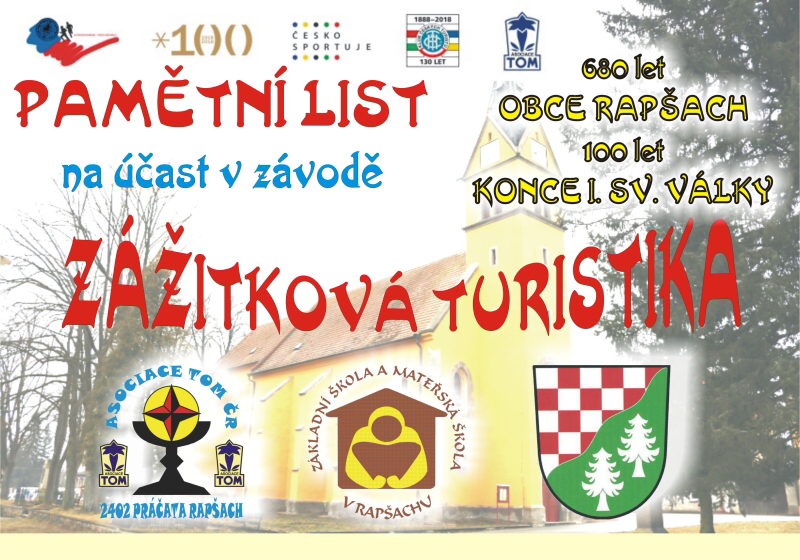 Nejmladší – dívky i chlapci s doprovodem – rok narození 2010 a mladší – celkem 56 závodníkůMladší a starší – dívky i chlapci – rok narození 2006 – 2009 – celkem 33 závodníciDorost a dospělí – ženy i muži – rok narození 2005 a starší – celkem 8 závodníkůum.závodnícioddílstanovištěstanovištěstanovištěstanovištěstanovištěstanovištěstanovištěstanovištěstanovištěstanovištěstanovištěstanovištěna tratiTMzdrženíkonečnýbodyVTum.závodnícioddílOaOmUMTTDKPČna tratiTMzdrženíkonečnýbodyVT1Hana Daňková (11)neregistrován(a)00000100:06:3510:00:000:07:35100III. VT2Barbora Daňková (15)neregistrován(a)00000100:06:4910:00:000:07:4996,9III. VT3Jakub Kovářík (11)neregistrován(a)00003010:12:2340:00:000:16:2304Jakub Vávra (14)neregistrován(a)00011030:11:2950:00:000:16:2905Adéla Opelková (12)neregistrován(a)00202020:11:0960:00:000:17:0906Valerie Tundrová (13)neregistrován(a)00013240:07:14100:00:000:17:1407Markus Gunár (10)neregistrován(a)00003120:11:4360:00:000:17:4308Petr Ferenc (10)neregistrován(a)00212310:09:0490:00:000:18:0409Matyáš Holub (11)neregistrován(a)00213230:08:25110:00:000:19:25010Aneta Vávrová (14)neregistrován(a)00011120:14:3650:00:000:19:36011Lukáš Grundza (12)neregistrován(a)00204340:07:03130:00:000:20:03012Vanessa Grundzová (11)neregistrován(a)00224340:07:11150:00:000:22:11013Tomáš Novák (13)neregistrován(a)01234340:14:07170:00:000:31:07014Adéla Nováková (11)neregistrován(a)01234340:16:12170:00:000:33:12015Kryštof Zaňák (11)neregistrován(a)01234340:17:03170:00:000:34:030um.závodnícioddílstanovištěstanovištěstanovištěstanovištěstanovištěstanovištěstanovištěstanovištěstanovištěstanovištěstanovištěstanovištěna tratiTMzdrženíkonečnýbodyVTum.závodnícioddílOaOmUMTTDKPČna tratiTMzdrženíkonečnýbodyVT1Simona Šimáčkova (08)neregistrován(a)00000010:04:1710:00:000:05:17100III. VT2Karolína Žahourová (06)neregistrován(a)01000010:03:2220:00:000:05:2298,4III. VT3Martin Hubálovský (06)neregistrován(a)00000020:04:0220:00:000:06:0285,84Štěpánka Vaňátková (08)neregistrován(a)00000120:04:5930:00:000:07:5948,95Antonín Ouška (09)neregistrován(a)00001110:07:0130:00:000:10:0110,46Karel Žahour (07)neregistrován(a)00001240:04:1070:00:000:11:1007Matěj Pavlík (07)neregistrován(a)00001130:08:3350:00:000:13:3308Jakub Daněk (09)neregistrován(a)00002240:07:3780:00:000:15:3709Adam Strejček (08)neregistrován(a)01213200:09:1390:00:000:18:13010Marek Šťáva (09)neregistrován(a)00222330:07:37120:00:000:19:370um.závodnícioddílstanovištěstanovištěstanovištěstanovištěstanovištěstanovištěstanovištěstanovištěstanovištěstanovištěstanovištěstanovištěna tratiTMzdrženíkonečnýbodyVTum.závodnícioddílOaOmUMTTDKPČna tratiTMzdrženíkonečnýbodyVT1Jiří Daněk (05)neregistrován(a)00010010:03:3320:00:000:05:33100III. VT2Martin Ferenc (97)neregistrován(a)00000020:05:1320:00:000:07:13703Miroslav Navrátil (74)neregistrován(a)00210000:05:0330:00:000:08:03554Petr Ferenc (83)neregistrován(a)00021010:05:3540:00:000:09:3527,35Stanislava Prášilová (03)neregistrován(a)00020000:07:3620:00:000:09:36276Jiří Daněk (86)neregistrován(a)00020010:07:4730:00:000:10:475,77Lucie Nosková (03)neregistrován(a)01202220:08:0490:00:000:17:0408Jaroslav Novák (84)neregistrován(a)01334230:13:13160:00:000:29:130